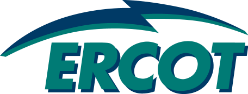 November 2015 ERCOT Monthly Operations ReportReliability and Operations Subcommittee MeetingJanuary 7th, 2016Table of Contents1	Report Highlights	32	Frequency Control	42.1	Frequency Events	42.2	Responsive Reserve Events	52.3	Load Resource Events	53	Reliability Unit Commitment	54	Wind Generation as a Percent of Load	65	Congestion Analysis	65.1	Notable Constraints for November	65.2	Generic Transmission Constraint Congestion	75.3	Manual Overrides for November	85.4	Congestion Costs for Calendar Year 2015	86	System Events	96.1	ERCOT Peak Load	96.2	Load Shed Events	96.3	Stability Events	96.4	Notable PMU Events	96.5	TRE/DOE Reportable Events	96.6	New/Updated Constraint Management Plans	96.7	New/Modified/Removed SPS	96.8	New Procedures/Forms/Operating Bulletins	97	Emergency Conditions	97.1	OCNs	97.2	Advisories	97.3	Watches	97.4	Emergency Notices	98	Application Performance	108.1	TSAT/VSAT Performance Issues	108.2	Communication Issues	108.3	Market System Issues	109	Net-Forecast Bias Applied to NSRS Procurement for December 2015	10Appendix A: Real-Time Constraints	11Report HighlightsThe unofficial ERCOT peak for November was 45,014 MW.There were four frequency events in November. PMU data indicates the ERCOT system transitioned well in each case.There were four instances where Responsive Reserves were deployed, three of which were the result of frequency events.There were no RUC commitments in November. The level of reportable SCED congestion decreased in November. This congestion was due primarily to planned outages and area load/gen patterns. There were thirteen days of activity on the Generic Transmission Constraints (GTCs) in November. This included one day of activity on the Laredo GTC, nine on the Zorillo – Ajo GTC and three on the Panhandle GTC.There were no significant system events for the month of November.ERCOT Applications performed well throughout the month. There were no ERCOT related application performance issues.Frequency ControlFrequency EventsThe ERCOT Interconnection experienced four frequency events in November, all of which resulted from Resource trips. The average event duration was approximately 0:04:20.When analyzing frequency events, ERCOT evaluates PMU data according to industry standards. Events with an oscillating frequency of less than 1 Hz are considered to be inter-area, while higher frequencies indicate local events. Industry standards specify that damping ratio for inter-area oscillations should be 3.0% or greater. All events listed below indicate the ERCOT system met these standards and transitioned well after each disturbance.Reported frequency events will include both frequency events where frequency was outside the range of 60±0.1 Hz as well as those determined to be Frequency Measurable Events (FME) as defined by BAL-001-TRE-1.  Delta Frequency is defined as the difference between the pre-perturbation and post-perturbation frequency.  The Duration of Event is defined as the time it takes for the frequency to recover to lesser/greater of the frequency at the time of the frequency event (t(0) or “A-point”) for low/high-frequency events, respectively.  Further details on FMEs can be found in the MIS posted BAL-001-TRE-1 PDCWG Unit Performance reports.  A summary of the frequency events is provided below:(Note: frequency events highlighted in blue have been identified as FMEs per BAL-001-TRE-1 and the Performance Disturbance Compliance Working group.)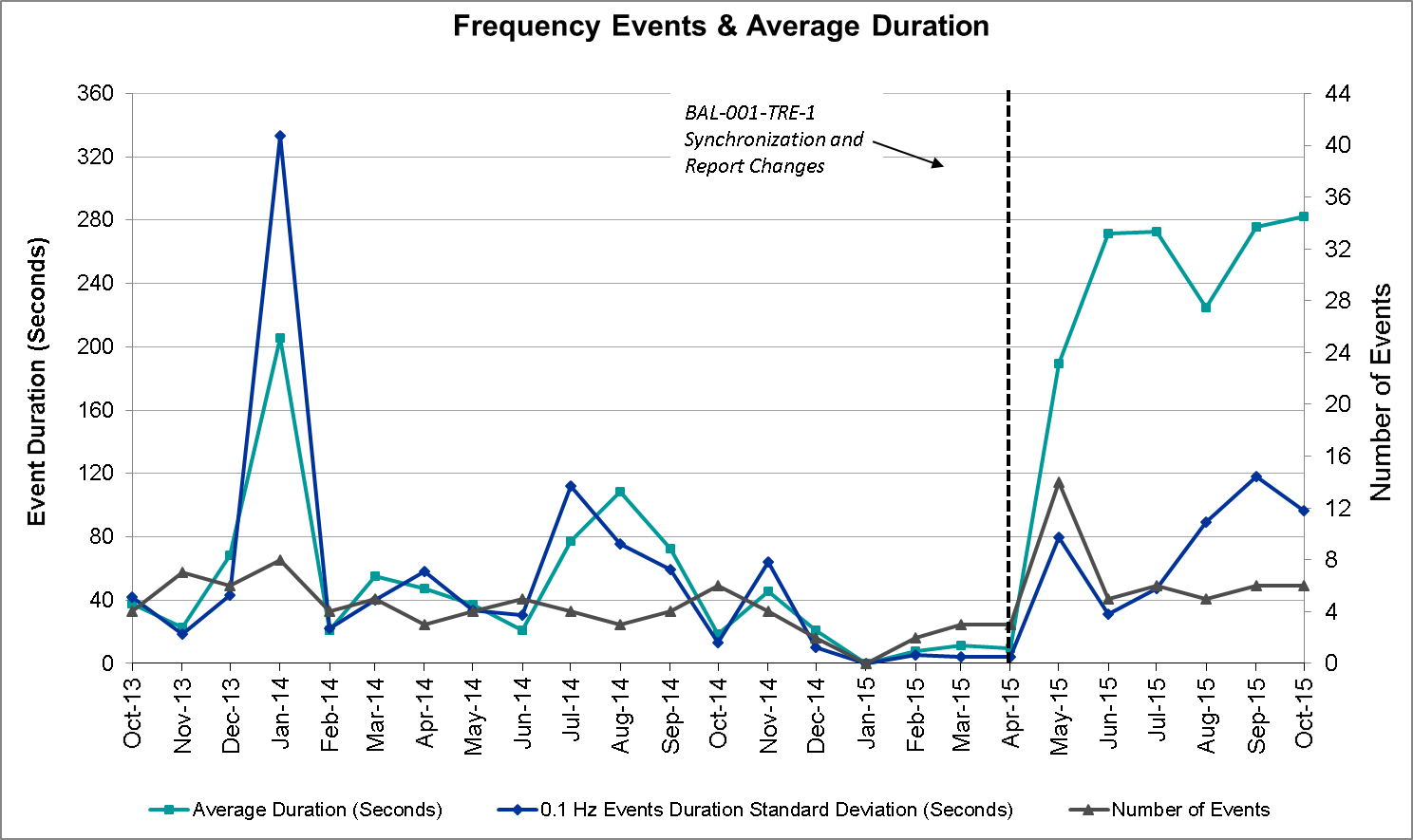 Responsive Reserve EventsThere were four events where Responsive Reserve MWs were released to SCED in November.  The events highlighted in blue were related to frequency events reported in Section 2.1 above.Load Resource EventsThere were no load resource deployment events in November.Reliability Unit CommitmentERCOT reports on Reliability Unit Commitments (RUC) on a monthly basis. Commitments are reported grouped by operating day and weather zone. The total number of hours committed is the sum of the hours for all the units in the specified region. Additional information on RUC commitments can be found on the MIS secure site at Grid  Generation  Reliability Unit Commitment.There were no DRUC commitments in November.There were no HRUC commitments in November.Wind Generation as a Percent of Load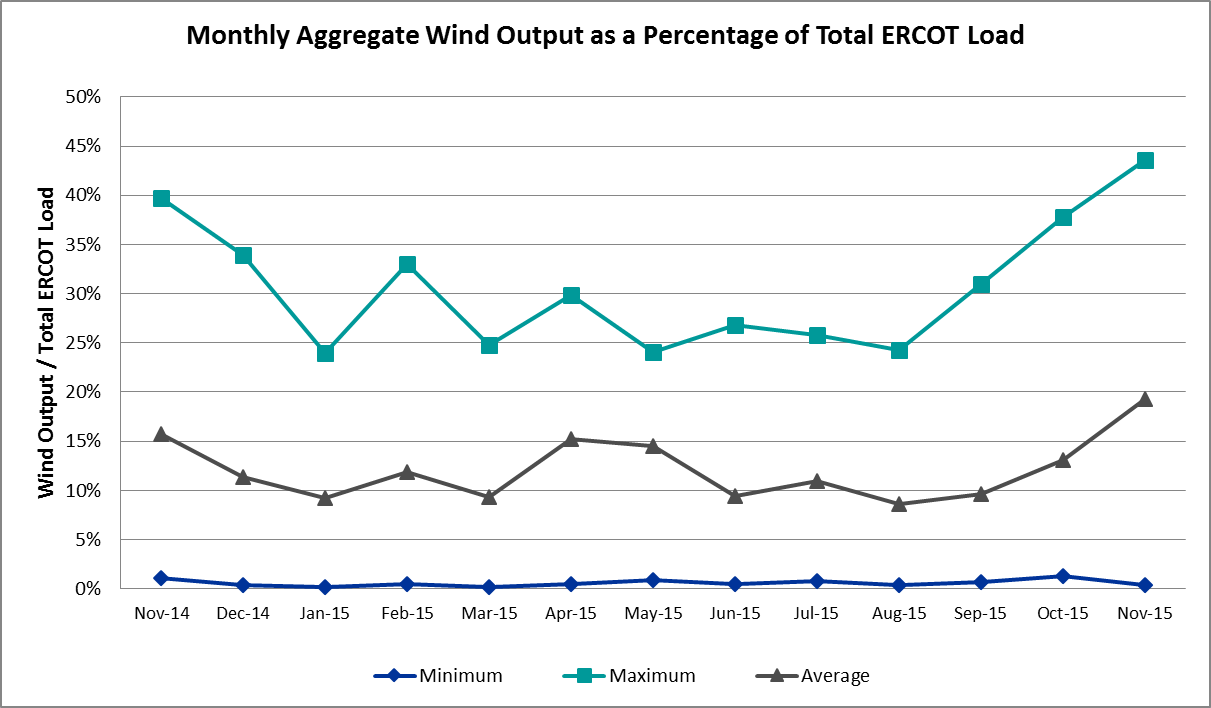 Congestion AnalysisThe number of congestion events experienced by the ERCOT system decreased in November due to planned outages and area load/gen patterns. There were thirteen days of activity on the Generic Transmission Constraints (GTCs) in November.Notable Constraints for NovemberNodal protocol section 3.20 specifies that ERCOT shall identify transmission constraints that are active or binding three or more times within a calendar month. As part of this process, ERCOT reports congestion that meets this criterion to ROS. In addition ERCOT also highlights notable constraints that have an estimated congestion rent exceeding $1,000,000 for a calendar month. These constraints are detailed in the table below. Rows highlighted in blue indicate the congestion was affected by one or more outages. For a list of all constraints activated in SCED for the month of November, please see Appendix A at the end of this report.Generic Transmission Constraint CongestionThere was one day of activity on the Laredo GTC, nine days of activity on the Zorillo – Ajo GTC and three days of activity on the Panhandle GTC in November.  There was no activity on the remaining GTCs during the Month of November.Manual Overrides for NovemberThere were no manual overrides for the month of November 2015.Congestion Costs for Calendar Year 2015The following table represents the top twenty active constraints for the calendar year based on the estimated congestion rent attributed to the congestion. ERCOT updates this list on a monthly basis.System EventsERCOT Peak LoadThe unofficial ERCOT peak load for the month was 45,014 MW and occurred on November 5th during hour ending 19:00.Load Shed EventsNone.Stability EventsNone.Notable PMU EventsERCOT analyzes PMU data for any significant system disturbances that do not fall into the Frequency Events category reported in section 2.1. The results are summarized in this section once the analysis has been completed.There were no reportable events in November.TRE/DOE Reportable EventsNone.New/Updated Constraint Management PlansNone.New/Modified/Removed SPSNone.New Procedures/Forms/Operating BulletinsNone.Emergency ConditionsOCNsAdvisoriesNone.WatchesNone.Emergency NoticesNone.Application Performance ERCOT system applications performed well in November.  There were no issues to report.TSAT/VSAT Performance IssuesNone.Communication IssuesNone.Market System IssuesNone.Net-Forecast Bias Applied to NSRS Procurement for December 2015Each month, ERCOT calculates a net Forecast Bias pursuant to the ERCOT Ancillary Services Methodology for procurement of Non-Spinning Reserve Service (NSRS).  The table below indicates the amount of net Forecast Bias that was applied to the NSRS procurement for specified blocks of time for the month of December 2015.Appendix A: Real-Time ConstraintsThe following is a complete list of constraints activated in SCED for the month of November.  Full contingency descriptions can be found in the Standard Contingencies List located on the MIS secure site at Grid  Generation  Reliability Unit Commitment.Date and TimeDelta FrequencyMax/Min FrequencyDuration of EventPMU DataPMU DataCommentsDate and Time(Hz)(Hz)Duration of EventOscillation Mode (Hz)Damping RatioComments11/7/2015 3:390.09559.820:05:25PMU Data Not Available.PMU Data Not Available.Unit Trip of 755 MW 11/30/2015 10:450.08659.880:03:330.648%Unit Trip of 574 MW 11/30/2015 10:450.08659.880:03:330.657%Unit Trip of 574 MW 11/30/2015 19:420.08459.870:05:150.75%Unit Trip of 575 MW 11/30/2015 19:420.08459.870:05:150.647%Unit Trip of 575 MW 11/30/2015 23:360.05859.930:03:070.768%Unit Trip of 303 MW Date and Time Released to SCEDDate and Time RecalledDuration of EventMaximum MWs ReleasedCommentsDate and Time Released to SCEDDate and Time RecalledDuration of EventMaximum MWs ReleasedComments11/7/2015 3:39:4611/7/2015 3:4400:04:5282311/24/2015 00:13:0811/24/2015 00:17:5600:04:48467Frequency dragged down due to units coming off-line.11/30/2015 10:45:3511/30/2015 10:4800:02:4814011/30/2015 19:42:4111/30/2015 19:4600:04:04388ContingencyOverload# of Days Constraint ActiveEstimated Congestion RentTransmission ProjectCarrollton Northwest - Lewisville Switch 345 kVCarrollton Northwest - Lakepointe Tnp 138 kV17$6,533,539 Cagnon - Kendall 345 kV & Cico - Menger Creek 138 kVMedina Lake - Pipe Creek 138 kV17$3,555,053 Bluff Creek T2_H 345/138 kVBluff Creek T1_H 345/34.5/138 kV11$1,880,356 Base CasePanhandle3$426,888 Ferguson - Granite Mountain & Wirtz - Paleface 138kvFlat Rock Lcra - Wirtz 138 kV20$348,847 4465Base CaseZorillo to Ajo12$323,594 Victoria - Coleto Creek 138 kVColeto Creek - Victoria 138 kV7$280,663 Adamsville - Evant 138 kVGoldthwaite 9AT2 138/69 kV6$211,621 Gila - Hiway 9 138 kVMorris Street - Gila 138 kV6$139,812 Laredo Vft North - Lobo 138 kVBruni Sub 69_1 138/69 kV7$97,849 Whitepoint 345a 345/138 kVAirco Aep - Rincon 138 kV5$90,237 08TPIT0132Mercers Gap Sw - Comanche Switch (Oncor) 138 kVCamp Bowie (Oncor) - Brownwood Switch 138 kV8$87,127 Snyder - Sacroc 138 kVMorgan Creek Ses - Sun Switch 138 kV7$63,790 4213Koch Up River - Gila & Lon Hill - Nueces Bay 138 kVChamplin - Weil Tract 138 kV6$35,473 Zorn - Marion & Clear Springs 345 kVHenne - Mccarty Lane 138 kV5$19,499 4453Ennis Creek Tap - Ennis Creek Switch 138 kVSnyder - Sacroc 138 kV4$12,669 Barton Chapel Wind Farm - Oran Sub 138 kVScotland (Oncor) - Wichita Falls South Switch 138 kV4$10,010 Scurry Switch - Sun Switch 138 kVWolfgang - Rotan 69 kV7$7,595 Aspermont Aep - Spur 138 kVWolfgang - Rotan 69 kV5$4,557 ContingencyBinding Element# of 5-min SCED IntervalsEstimated Congestion RentTransmission ProjectRoans Prairie - Rothwood & Singleton - Tomball 345 kVSingleton - Zenith 345 kV2798$25,034,946 4485, 3937, 3950 (a,b)Base CaseValley Import199$15,591,256 San Angelo North 138_69t1 138/69 kVSan Angelo College Hills 69T1 138/69 kV1100$12,124,531 Los Fresnos - Loma Alta Substation 138 kVLa Palma - Villa Cavazos 138 kV1079$10,680,014 Flewellen - Obrien & Mason Road 138 kVBetka - Hockley 138 kV667$9,396,616 Collin Switch 345 kV - Collin Ses 138 kVCollin Ses - Collin Switch 345 Kv 138 kV235$9,098,021 Carrollton Northwest - Lewisville Switch 345 kVCarrollton Northwest - Lakepointe Tnp 138 kV2325$7,584,280 Topeka Termination - West Levee Switch 345 kVCedar Hill Switch - Mountain Creek Ses 138 kV276$7,327,162 13TPIT0060Hill Country - Marion & Elmcreek 345 kVSkyline - Marion 345 kV1328$7,321,029 4081Jewett - Singleton 345 kVBtu_Jack_Creek - Twin Oak Switch 345 kV4898$7,318,336 4485, 3937, 3950 (a,b)San Angelo College Hills 138_69t1 138/69 kVSan Angelo Power Station 69T1 138/69 kV1456$7,141,012 North Alvin Tnp - Meadow 138 kVSouthshore Tnp - Ph Robinson 138 kV187$6,531,939 Lost Pines Lcra - Austrop & Aen Dunlap 345 kVFayette Plant 1 - Fayette Plant 2 345 kV2975$6,416,648 Hutto Switch Axfmr1h 345/138 kVPflugerville - Gilleland 138 kV565$4,639,067 16TPIT0062Bevo Substation - Asherton 138 kVHamilton Road - Maverick 138 kV320$4,635,315 Bluff Creek T2_H 345/138 kVBluff Creek T1_H 345/34.5/138 kV2420$4,234,392 Orange Grove Switching Station - Lon Hill 138 kVLon Hill - Smith 69 kV4186$4,156,156 16TPIT0026Rio Hondo 345_138_1l 345/138 kVAderhold Sub - Elsa 138 kV121$4,047,071 Falcon Seaboard - Midland East 345 kVGlenhaven - Odessa 138 kV70$3,753,436 Base CaseNorth to Houston92$3,656,328 4485, 3937, 3950 (a,b)Date and TimeDescription11/12/15 10:46ERCOT issued an OCN due to ERCOT developing a new Generic Transmission Constraint near Garza JL Bates area for voltage stability.BlocksNegative Net Load Forecast Average Error - By Weather Zone for the 5 Largest ZonesNegative Net Load Forecast Average Error - By Weather Zone for the 5 Largest ZonesNegative Net Load Forecast Average Error - By Weather Zone for the 5 Largest ZonesNegative Net Load Forecast Average Error - By Weather Zone for the 5 Largest ZonesNegative Net Load Forecast Average Error - By Weather Zone for the 5 Largest ZonesBlocksCoastEastNorth CentralSouth CentralSouthern1-2000003-6000007-100000011-140000015-180000019-220000023-2400000ContingencyConstrained ElementFrom StationTo Station# of Days Constraint ActiveDCRLLSW5591__ALKPNTCRLNW17DCAGCI58255T279_1PIPECRMEDILA17XBL2U58BLUF_CRK_T1_HBLUF_CRKBLUF_CRK11BASE CASEPNHNDL3DCHLDPW8CR_DT_91_ACRDT2DFERPAL838T365_1WIRTZFLATRO20BASE CASEZO_AJO12DZEN_OB5THWZEN71_AZENTHW2SVICCO28COLETO_VICTOR2_1COLETOVICTORIA7DDUNLOS5AUSTRO_AT1HAUSTROAUSTRO1SADALAM8GOLDTH_9AT2GOLDTHGOLDTH6DKENCA58V3_W1_1V3W11DRIOHAR5HAINE__LA_PAL1_1LA_PALMAHAINE_DR1SGILNU78GILA_MORRIS1_1GILAMORRIS6DCHB_NB5CD_TX_87_ACDTX1SLARLO28BRUNI_69_1BRUNIBRUNI7XWHI58AIRCO4_RINCON1_1RINCONAIRCO45SZEPCMN8670__BBRNSWCMPBW8SSACSUN86474__ASUNSWMGSES7XKOC89HEARN__KOCH_U1_1HEARN_RDKOCH_UP1SKLELOY8LOYOLA_69_1LOYOLALOYOLA3SGYRDPW8CR_DT_91_ACRDT1SLAQLOB8BRUNI_69_1BRUNIBRUNI1DKOCNUE8CHAMPL_WEIL_T1_1WEIL_TRCCHAMPLIN6SSKISIN9EDROY_SMITH1_1SMITHEDROY1SPAWLON5EDROY_SMITH1_1SMITHEDROY1DCLEZOR587T233_1MCCALAHENNE5DGIBSNG5240__AJEWETSNG1SWEILON8CHAMPL_WEIL_T1_1WEIL_TRCCHAMPLIN2SCOLPAW5COLETO_KENEDS1_1COLETOKENEDSW1SKNADM286240__ASACRCSNYDR4SMCEABS8ESKSW_FMR1ESKSWESKSW2SBRTORA86560__ESCTLDWFSSW4DSNGZEN5KDLRNS75_ARNSKDL3SSCLWF286850__BNVKSWARCTY1SSCUSUN8ROTN_WOLFGA1_1WOLFGANGROTN7XPAI89MUNDAY_WEIN1_1MUNDAYSTWEIN1SWHISTP5AIRCO4_RINCON1_1RINCONAIRCO41SSPUASP8ROTN_WOLFGA1_1WOLFGANGROTN5SFORYEL8FORTMA_MASN1_1FORTMAMASN1DTWIDIV5NICOLE_ORNT1_1NICOLEORNT1DMARPA_838T365_1WIRTZFLATRO3BASE CASEABSO_VINSON1_1ABSOVINSON1SSPUMW18ROTN_WOLFGA1_1WOLFGANGROTN3BASE CASELAREDO1UCOLCOL1AIRCO4_RINCON1_1RINCONAIRCO41SDTCR8DT_GS_32_AGSDT1DCHB_NB5CTRPHR97_ACTRPHR1DRIOHAR5S104A_1RIOHONDOMV_BURNS1SAJORI25CELANE_KLEBER1_1CELANEBIKLEBERG1SSCLWF286845__AHOLDYLKWSW1DAUSSND5211T147_1GILLCRMCNEIL_1SVICCOL8COLETO_VICTOR1_1COLETOVICTORIA2SKOCNU28CHAMPL_WEIL_T1_1WEIL_TRCCHAMPLIN1SGARROM8GARZA_69A1GARZAGARZA1DHUTHUT5HUTTO_MR1HHUTTOHUTTO1SMCEABS86585__ATRNTESKSW1SPELPAP8REACTOR2_SEC_1WHITE_PTWHITE_PT2SBMADK8SA_TAP76_1SASA1SBRTORA86560__EWFSSWSCTLD2SCAGKEN574T148_1COMFORCICO2BASE CASESNYDER_WKN_BK1_1ENASWKN_BKR4SMCEABS86585__AESKSWTRNT1SMCDBSP86470__EFRSTPPCTSW2DLB_GBY8HR_NS_91_AHRNS1DCAGBRA5N5_P4_2_1CALAVERSSKYLINE1SWHISTP5AIRCO4_NCARBI1_1AIRCO4NCARBIDE1SSUNMGS86240__ASACRCSNYDR1SSNYCGR8SNYDR_FMR1SNYDRSNYDR1XLOB58ASHERT_CATARI1_1ASHERTONCATARINA1